Town Mayor andElected Members Alfreton Town Council.2nd July 2020Dear Member,I hereby give you notice that the next meeting of the Full Council will be held virtually by Zoom on:Tuesday 14th July 2020 at 7:00pmAll Members of the Council are summoned to attend for the purpose of considering and resolving the business to be transacted as set out in the following agenda.Arrangements for members of the public - if you would like to join this virtual meeting please email office@alfretontc.co.uk. You will then be sent a link and password which will enable you to join. Unfortunately, this is necessary to prevent ‘trolling’ of the meeting. Yours sincerely,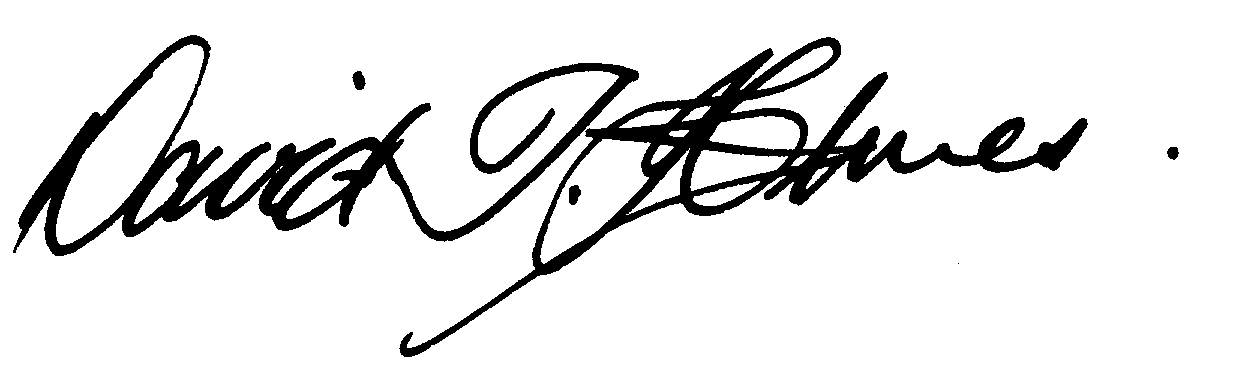 David T Holmes,Joint Town ClerkMEETING OF ALFRETON TOWN COUNCILORDER OF BUSINESS16/20To receive apologies for absence16/20aTo receive a request for leave of absence from Councillor M Bennett 16/20bTo allow dispensation to any members who are unable to attend this meeting following advice to shield on medical grounds17/20To receive and approve the Virtual Meeting Policy18/20To receive any declarations of interest from MembersMembers are requested to declare the existence and nature of any disclosable pecuniary interest and/or other interest, not already on their register of interests, in any item on the agenda and withdraw from the meeting at the appropriate time, or to request a dispensation. Please note that appropriate forms should be completed prior to commencement of the meeting.19/20Recording and Filming of Council and Committee MeetingsThe right to record, film and to broadcast meetings of the council and committees is established following the Local Government Audit and Accountability Act 2014. This is in addition to the rights of the press and public to attend such meetings. Meetings or parts of the meetings from which the press and public are excluded may not be filmed or recorded. Members of the public are permitted to film or record meetings to which they are permitted access, in a non-disruptive manner.20/20Public ParticipationThe period of time designated for public participation at a meeting shall not exceed 20 minutes, a member of the public shall not speak for more than 3 minutes, unless directed by the Town Mayor of the meeting. A question may only be asked if notice has been given by delivering it in writing or e-mail to the Town Clerk 7 clear days before the meeting, unless the Town Mayor regards it as urgent in his opinion.A separate public participation procedure exists.https://alfretontowncouncil.co.uk/policies-and-procedures/21/20To consider any items which should be taken in exclusion of the press and public. If the Council decides to exclude the press and public it will be necessary to pass a resolution in the following terms:- “That in view of the confidential nature of the business about to be transacted, to consider a resolution to exclude the Press and Public from the meeting in accordance with the Public Bodies (Admission to Meetings) Act 1960, s1, in order to discuss the item.  A reason must be stated.22/20To hear from a representative of Derbyshire Police should one be available 23/20To read and consider the Minutes of the Meeting of Alfreton Town Council held on Tuesday 28th January 2020 copies have been circulated to each Member with the summons to attend the meeting; the Minutes may be taken as read.24/20After consideration to approve the signature of the Meeting Minutes of Tuesday 28th January 2020 by the person presiding as a correct record.25/20To dispose of business, if any, remaining from the last meeting. There is none26/20To receive and consider reports and minutes of committees.Executive Committee 3rd March 2020Christmas Lights Committee 10th February 2020Events Committee 10th February 2020Notes from the ‘Friends Of’ fact finding meeting 27th January 202027/20To receive and consider additional agenda items in the order in which they have been notified.To ratify delegated decisions and spend made Since March 2020 to current date. Total spend £9715.47Budget Breakdown   b.To receive the accounts and approve the Annual Governance and Accountability Return (AGAR) To receive the Income and Expenditure accountsTo receive the Annual Internal Audit Report 2019/20 (page 3)To complete and approve the signing of Section 1 Annual Governance Statement 2019/20 (page 4)To approve Section2 Accounting Statements 2019/2020 (page 5)     c.To receive a report to consider registering Assets of Community Value;Alfreton Heritage Centre, Rodgers Lane Alfreton Welfare Ground (off of Alma Street)Air and Army Cadets base    d. To receive grant applications from:Derbyshire Children’s Holiday Centre £600.00Oscari £698.00e.To receive an update on footpaths in AlfretonTo receive Councillor Dolman’s request to step down from the following council positions: Deputy Leader, Support Member for Finance and Personnel, Lead Member for Events and to appoint new Member to those roles and any other left vacant from filling these rolesTo consider an Alfreton Post 2020 Regeneration Plan28/20To authorise the signing of orders for payment.January £20518.79February £8503.84March £16385.86April £35878.74May £19958.27June £7303.43To approve regular payments for 2020/202129/20To receive reports from Members who may have attended Outside Bodies meetings30/20To ratify Planning Applications decisions:AVA/2020/0074 - Proposed 2 storey extension for residential use (Cornhill Drive Alfreton Derbyshire DE55 7GW) AVA/2020/0064 - Demolition of existing garage and erection of summer house (83 Beech Avenue Alfreton Derbyshire DE55 7EX) AVA/2020/0092 - Erection of single storey one bed dwelling (11 Derby Road Alfreton Derbyshire DE55 7AQ) AVA/2019/1195 - Variation of condition 2 of AVA/2018/0556 to agree new internal layout and external alterations of approved flats and restaurant (The Kings Banqueting Hall Chesterfield Road Alfreton Derbyshire DE55 7DT) AVA/2019/1197 - Listed building consent for conversion to a restaurant (A3) and ancillary (A5) at ground floor level with 7 apartments (C3) on the upper floor. (The Kings Banqueting Hall Chesterfield Road Alfreton Derbyshire DE55 7DT) AVA/2020/0154 - Change of use from retail (A1) to hairdressers with Reiki & Tarot reading (Sui generis)(Embers Of Alfreton 60 King Street Alfreton Derbyshire DE55 7DD) AVA/2020/0107 - Proposed new 3 bedroomed detached dwelling (14 Birch Close Alfreton Derbyshire DE55 7ET) AVA/2020/0176 - Proposed dropped kerb (135 Nottingham Road Alfreton Derbyshire DE55 7GQ) AVA/2020/0256 - Change of use of ground floor store to dining room and first floor accommodation to House in Multiple Occupation. Proposed ground floor link with flat roof. (Plough Inn 20 Nottingham Road Alfreton Derbyshire DE55 7HL) AVA/2020/0317 - Reserved matters application following the approval of AVA/2018/0978 for 37 dwellings (Land South Of Wingfield Road Alfreton DerbyshireAVA/2020/0318 - Reserved Matters being sought for Access, Appearance, Landscaping, Layout and Scale following the approval of AVA/2016/0267 (Land Off Eachwell Lane Alfreton Derbyshire) AVA/2020/0345 - Proposed two storey side extension (32 Limes Avenue Alfreton Derbyshire DE55 7DY) AVA/2020/0347 - Alterations to and conversion of existing property to form 3 dwellings (including demolition works) and the erection of 5 additional dwellings (the proposal may affect the setting of a Listed Building) (The Glebe Church Street Alfreton Derbyshire DE55 7AH) AVA/2020/0461 - Variation of condition 3 of AVA/2007/0670 to restrict deliveries to the home delivery service yard only and Variation of condition 4 to allow deliveries from the front of the store during new night time hours (Tesco Stores Ltd Hall Street Alfreton Derbyshire DE55 7BQ) AVA/2020/0441 - Variation of condition 16 of AVA/2001/0541 to allow deliveries to be made from the front of the store with new proposed night time hours (Tesco Stores Ltd Hall Street Alfreton Derbyshire DE55 7BQ) AVA/2020/0500 - Rear extension to dwelling (4 Aumonier Way Alfreton Derbyshire DE55 7QQ)COND/2020/0089 - Discharge of condition 5 of AVA/2020/0107 (14 Birch Close Alfreton Derbyshire DE55 7ET) 31/20To review and approve the following policies:Complaints ProcedureDisciplinary ProcedureGDPR Privacy and Protection PolicyGrant Sport & Social PolicyGrievance policyPublic ParticipationDeath of a SovereignCommunications Policy32/20To consider 4 topics for communication